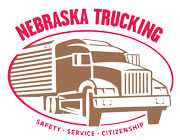 FOR IMMEDIATE RELEASESheila O’Connor | Vice President402-476-8504Nebraska Truck Driving Championships winners announced Nine drivers advance to National(Grand Island, Neb.) The Nebraska Trucking Association announces the winners of the 2017 Nebraska Truck Driving Championships, held June 2-3 in Grand Island, Neb.This annual event offers Nebraska’s best professional truck drivers a chance to demonstrate knowledge, talent and skills in a competition highlighting what it takes to be a safe driver on today’s streets and highways. 102 drivers participated in this year’s championships in eleven classes. Additional awards were presented based upon scores in the four separate test areas: written examination, personal interview, pre-trip inspection and driving test. Team awards are also given to the company with three or more drivers competing with the highest overall score.The 2017 overall grand champion is Ed Beins, ABF Freight System, Inc., Lincoln The professional excellence award was presented to Brent Turek, FedEx Freight, Inc., AuroraNebraska Trucking and the championships have a long tradition of a positive working relationship with the Nebraska State Patrol Carrier Enforcement troopers. The Buck Buchholtz Top Driver Award, named in honor of Buchholtz, a former officer and long-time championship committee member, goes to the driver with the highest score on the driving course. The 2017 Darin Hardwick, Crete Carrier Corporation, Kansas City, MO  The Kurt Everett Vehicle Condition Award, named in honor of Everett, a long-time championship committee member, goes to the driver with the highest score on the pre-trip inspection. This year’s award is Kenny Dillion, Lyman-Richey Corporation, Omaha  The Jerry Wessel Award, named in honor of long-time committee member, is wared to drivers who have competed or volunteered at the Championships for at least five years and are rated on professionalism, industry knowledge and attitude.  This year’s award winner is Tim Dean, Werner Enterprises, Omaha.  The Rookie of the Year Award is given to a first-time participant for having the highest overall score in all four parts of the competition. This year, Brent Turek of FedEx Freight, Inc. received the award.The first-place winner in each of the first nine classes may advance to the American Trucking Association’s (ATA) National Truck Driving Championships in Orlando, Florida, while the mixer truck first place winner advances to the National Mixer Driver Championship.Also, held during the championships was the Nebraska State Patrol Inspector Championships, consisting of a personal interview, a table top exercise and various hands-on inspections. Nebraska State Patrol Trooper Kris Hunzeker took first place honors and Trooper John Hadaway received runner-up honors. A 13-year veteran of the Nebraska State Patrol, Hunzeker is stationed in Nebraska City and assigned to the Carrier Enforcement Division. Hunzeker will now represent Nebraska in the North American Inspector Championships (NAIC) in Orlando, Florida, August 7–11, 2017. 2017 NTDC class winners: Straight Class:	Ed Beins	ABF Freight System Inc.	Lincoln		Shawn Harms	FedEx Freight, Inc.	Lincoln		Christina Gaines FedEx Express-Lincoln	LincolnThree-axle class: Sam Wilson	XPO Logistics		Aurora		Larry Derr	Werner Enterprises	Omaha		Joe Busch	ABF Freight System Inc.	OmahaFour-axle class:	Terry Durham	Werner Enterprises	Omaha		John Poppen	FedEx Freight, Inc.	Grand Island		Jeff Tomlinson	Fremont Contract Carriers, Inc.	FremontFive-axle class:	Tom Hopkins	Walmart Transportation, LLC	North Platte		Toby Kort	FedEx Freight, Inc.		Aurora		Kent Wood	Fremont Contract Carriers, Inc.	FremontFive-axle sleeper class:	Darin Hardwick	Crete Carrier Corporation Kansas City, MO		Eric Bauman	Grand Island Express, Inc.	Grand Island		Paul Smith	ABF Freight System Inc.		OmahaTank truck class:  Ian Franck	Hunt Transportation, Inc.	Omaha		Jay Burmeister	FedEx Freight, Inc.		Grand Island		Phillip DeLauder	Werner Enterprises	OmahaFlatbed class:	John Fogo	Red & White Market & Transfer, Inc.	Hastings		Joey Martel	ABF Freight System Inc.		Omaha		Daryl Johnson	YRC Freight			OmahaTwin-trailer class: Brent Turek	FedEx Freight, Inc.		Aurora		Rick Larch	Grand Island Express, Inc.	Grand Island		Tim Dean	Werner Enterprises		OmahaStep van class:	Adam Stroup	FedEx Express-Omaha		Omaha		Travis Minnick	FedEx Express-Lincoln		Lincoln		Chris Cherry	FedEx Express-Lincoln		LincolnMixer truck class: Kenny Dillon	Lyman-Richey Corporation	Omaha		Dan Zeibig	Beatrice Concrete Company, Inc. Crete		Tom Inzuaro	Lyman-Richey Corporation	OmahaTruck and Pup:	Bob Duff	Lyman-Richey Corporation	Omaha		Jennifer Kastens Lyman-Richey Corporation	Omaha		Mitchell Helmuth Paulsen Inc.			LexingtonTeam winners:	XPO Logistics			Aurora			Walmart Transportation, LLC	North Platte			Fremont Contract Carriers, Inc.	Fremont	The Nebraska Trucking Association’s Safety Management Council organizes the championships. ###The Nebraska Trucking Association is the provider of effective information, services and advocacy to Nebraska trucking companies and affiliated businesses. 